Итоговый тест по истории искусств 6 (8)       ФИ ученика:___________ кл___ Преподаватель_________________1. ИСКУССТВО Руси 2.пол.15 – 17 вв.            1. Ансамбль московского кремля. Перечислите шедевры архитектуры: __________________________________________________________________________________________________2.  На какой башне Московского Кремля находятся куранты:         а) на Спасской       б) на Арсенальной           в) на Троицкой           г) на Никольской 3. В возведении ансамбля Московского кремля на рубеже XV – XVI вв. принимали участие зодчие:                  А)французские             Б) итальянские                    В) немецкие               Г) местные зодчие4. По проекту какого архитектора построен Успенский собор в Московском Кремле?А) Новгородских «древоделей»            Б) Постник и Барма                   В) Аристотель Фьорованти5. В память о ком была построена церковь Покрова на реке Нерли?А) Александра Невского            Б) Изяслава, сына Андрея Боголюбского                В) Дмитрия Донского6.  Успенский собор Московского кремля был построен по типу:А) собор Св. Софии Новгородской   Б) Успенского собора во Владимир  В) церкви Параскевы Пятницы в Чернигове.7.  Каменным московский Кремль стал при:          а) Иване Калите      б) Иване Грозном      в) Дмитрии Донском              г) Иване III8.  Какой собор Московского Кремля являлся усыпальницей русских царей:         а) Благовещенский          б) Успенский               в) Архангельский                    г) Василия Блаженного9.  Какому историческому событию был посвящен возведенный русскими зодчими Бармой и Постником собор  - ---Покрова на Рву (храм Василия Блаженного):   а) в память о взятии Астрахани                                   в) в честь покорения Сибири   б) в память о взятия Казани                                         г) в память о взятия Полоцка10. Что вы понимаете под понятием – «антропоморфный характер», говоря о храмах Руси ____________11. Своеобразие Русской архитектуры. Перечислите 6 особенностей.1. Многоглавие . Найдите лишнее - яйцевидный, луковичный, шлемовидный -ЭТО___________________?2.________________  3.____________4.______________5._________________6 _________14. Искусство Западной Европы 17 -18 вв.  Какие два больших стиля характеризуют искусство Западной Европы XII века? а) Рококо и классицизм; б) Романтизм и рококо; в) Барокко и классицизм.15. Основные черты стиля барокко: А) простота и гармоничность Б) парадность, торжественность, динамичность В) деформация и аналитическое расчленение16. Найдите соответствие ---  а) Фонтан Четырех рек.     б) Площадь Собора Святого Петра   в) Аполлон и Дафна.                            г) Балдахин в соборе Святого Петра .  д)  Экстаз святой Терезы. Е) Горгона Медуза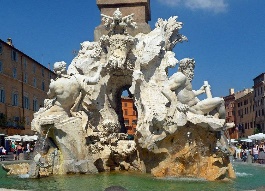 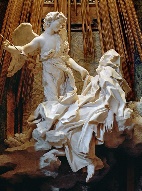 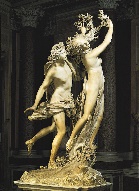 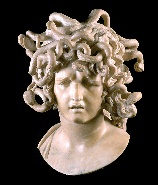 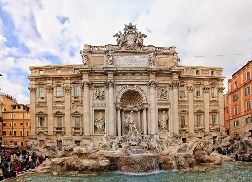 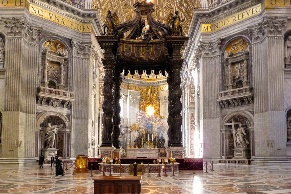 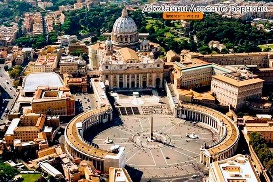 18. Прием контрастной светотени – характерная черта этого художника:                                                                                            а) Караваджо; б) Джованни Бернини; в) Питер Пауль Рубенс. 19.  В каком художественном стиле писал картины Питер Пауль Рубенс? а) Барокко; б) Классицизм: в) Рококо20. Автор прославленного произведения «Менины»: а) Хусепе де Рибера; б) Франсиско Сурбаран; в) Диего Веласкес.21. К какому художественному стилю относятся картины французского художника Н. Пуссена « Аркадские пастухи», «Пейзаж с Полифемом»?                           а) Классицизм; б) Барокко; в) Романтизм.22. Мастера реалистической живописи - «Малые голландцы».  Что Не Характерно:   23.  КТО автор ?       а)           б)   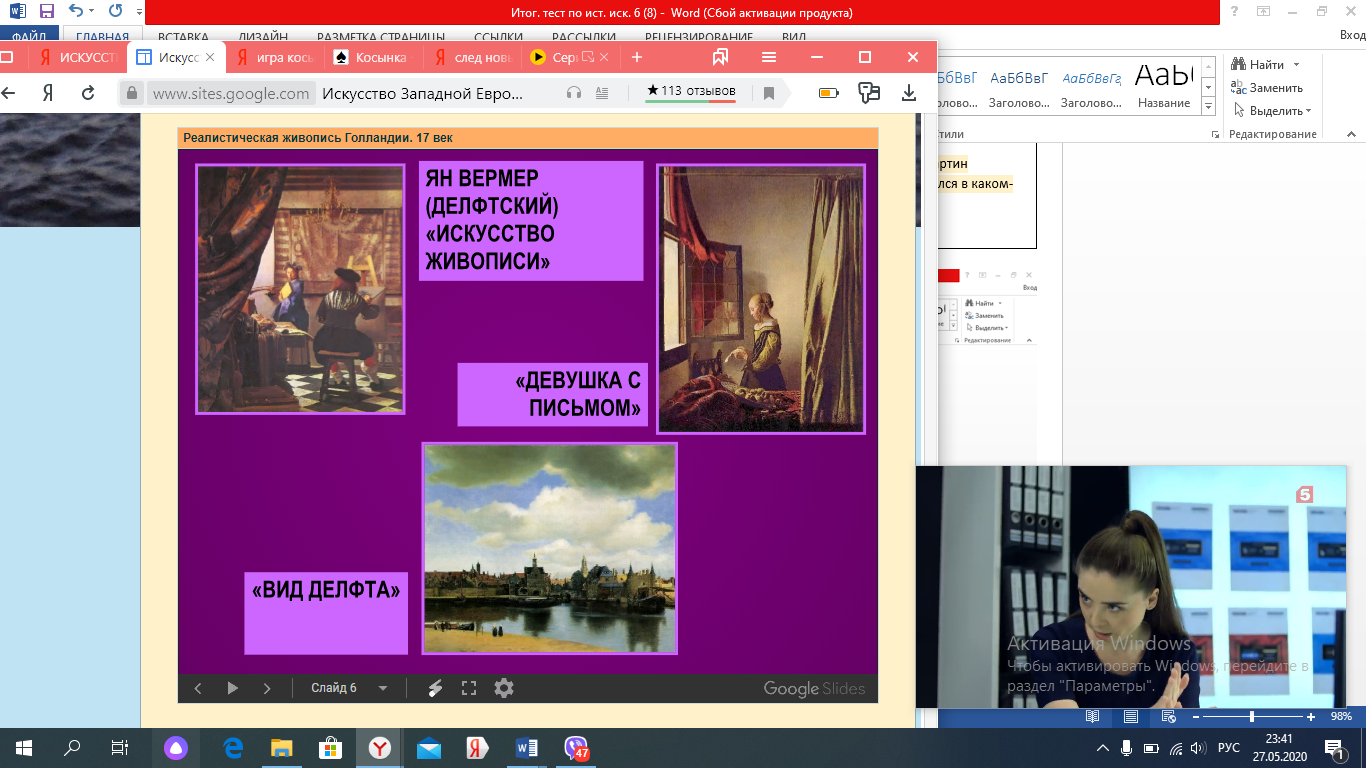 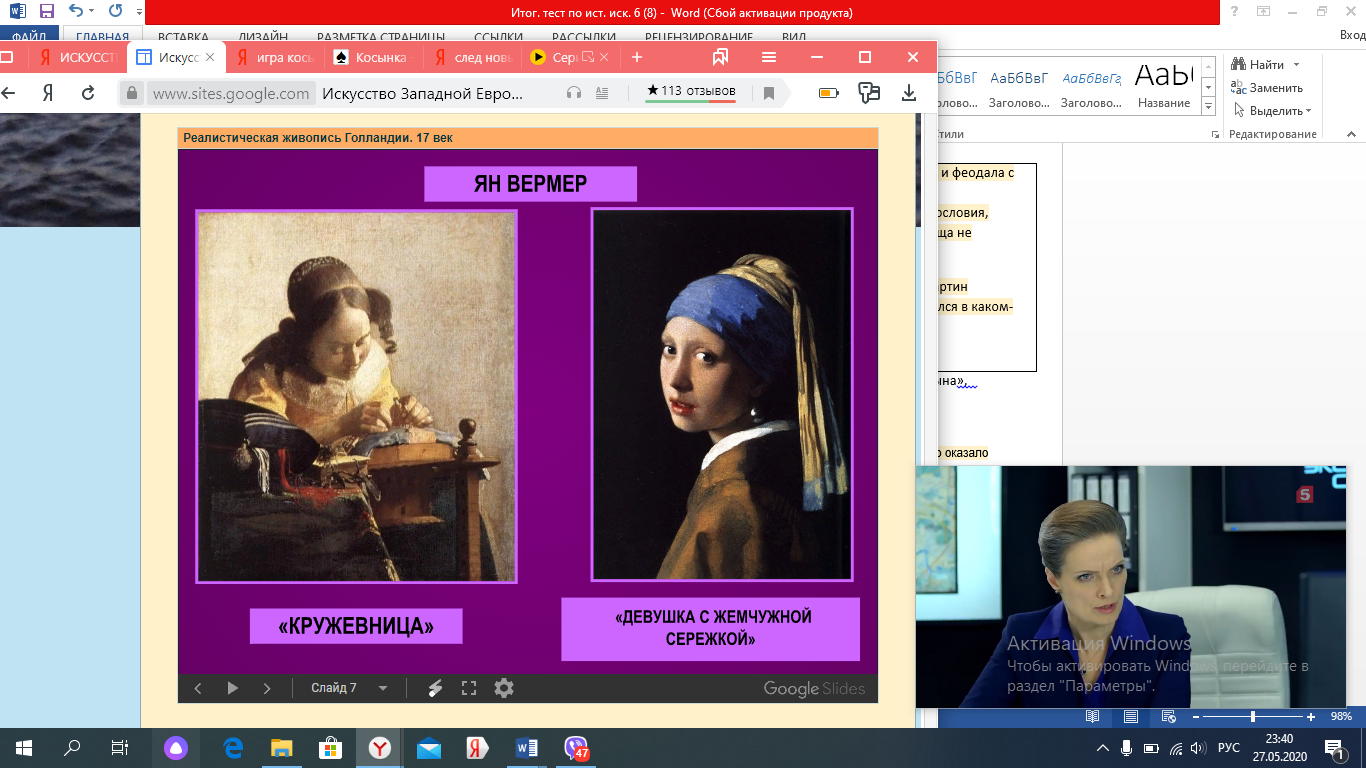 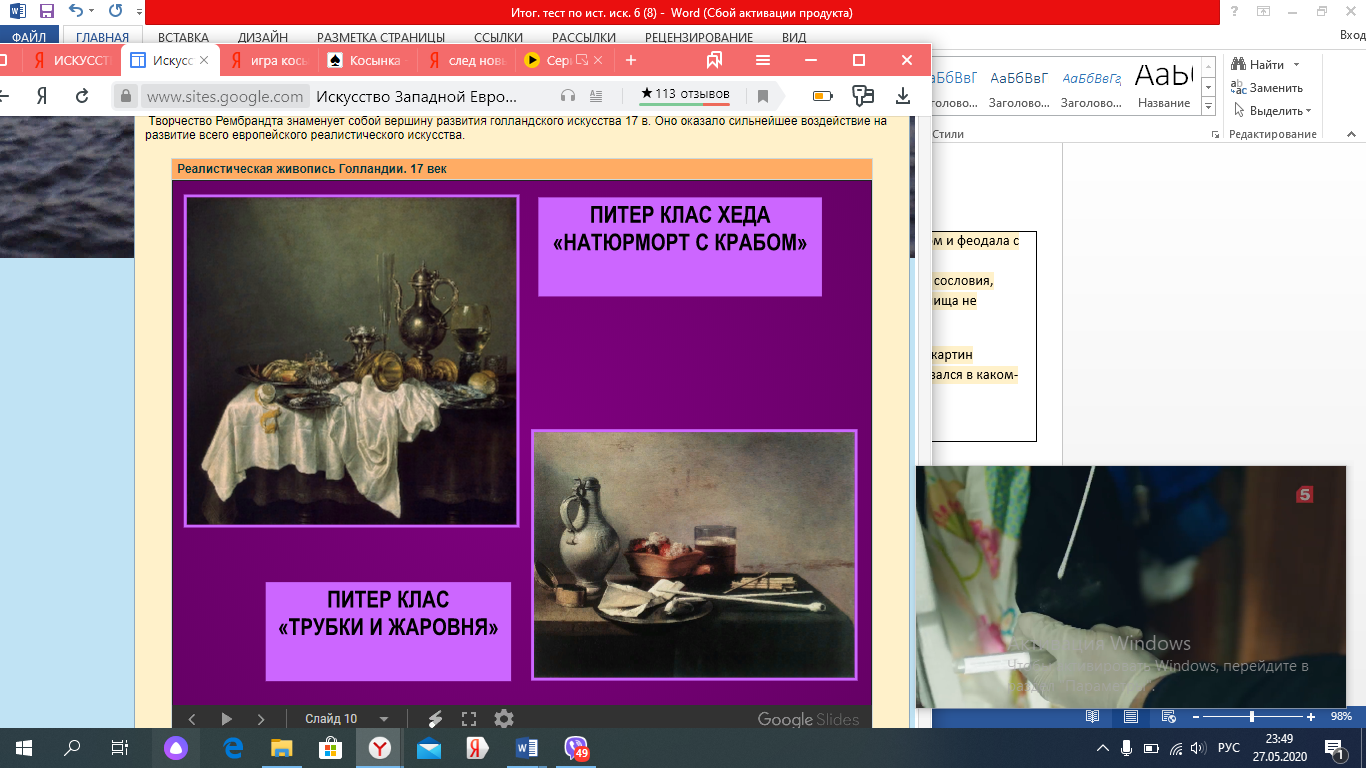 24. Гениальный голландский художник, автор выдающихся произведений «Возвращение блудного сына»,          «Ночной дозор», «Даная», «Автопортрет с Саскией на коленях» и др.:                                                                                                          а) Рембрандт Хармес Ван Рейн;                       б) Франс Хальс;                              в) Питер де Хох. 25. Творчество Рембрандта ___________(завершает, основоположник) развития голландского искусства 17 в. Оно оказало сильнейшее воздействие на развитие всего европейского реалистического искусства26. Мастера «галантного жанра»:  «Искусство Западной Европы XVIII века». Стиль, получивший свое название от элемента орнамента, напоминающего раковину:            А) барокко                    Б) модернизм               В) рококо27. Для стиля рококо характерно:                   А) обращение к античному искусству, ордерной системе                          Б) асимметрия, изысканность и причудливость форм                                 В) простота и гармоничность28. В произведениях этого французского художника «галантного» XVIII века – мир актеров, флиртующих дам и кавалеров: «Праздник любви», «Отплытие на остров Киферу», «Общество в парке».                                                             а) Жан Антуан Ватто;                     б) Франсуа Буше;                 в) Жан Оноре Фрагонар. 29. Знаменитый английский портретист, написавший картины в классическом стиле «Портрет дамы в голубом», «Мальчик в голубом»?           а) Уильям Хогарт;        б) Джошуа Рейнольдс;            в) Томас Гейнсборо.32.  Для живописи сентиментализма не характерны:             А) дети, обездоленные старики    Б) молоденькие, соблазнительные, но обязательно бедные и несчастные девушки                                                                      В) богатые люди, парадные портреты в дворцовых интерьерах33. Русское искусстыо 18 века.  Кого называли «ПЕНСИОНЕРАМИ» при Петре I___________________34. Найти соответствие : А. Антропов , А. Лосенко, Г. Угрюмов, И. Аргунов, Ф. С. Рокотов, Д. Г. Левицкий, В. Л. Боровиковский, И. Никитин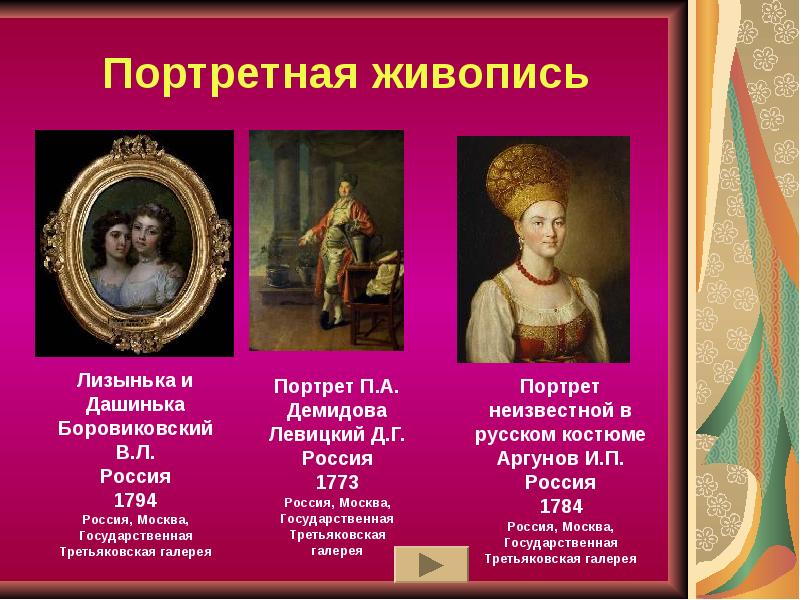 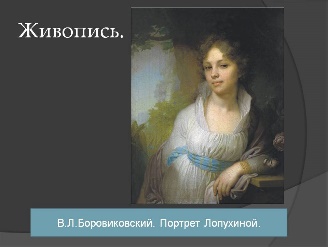 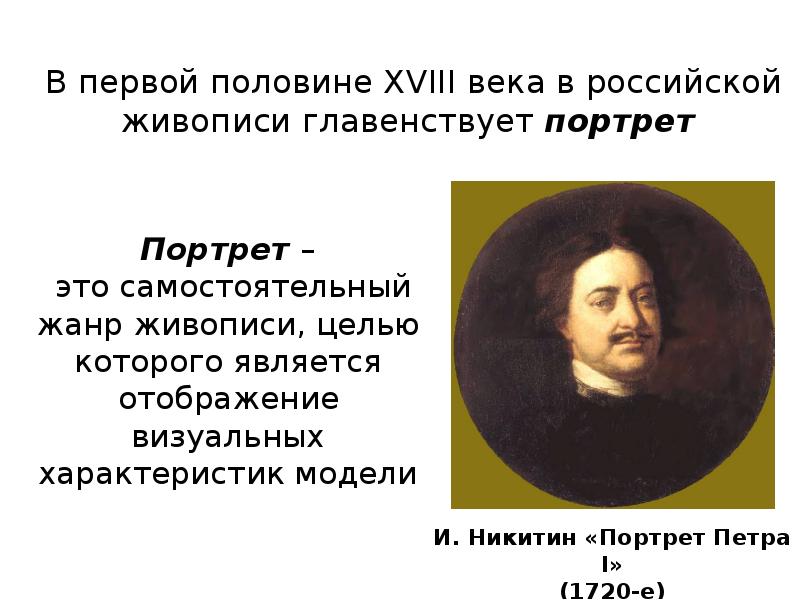 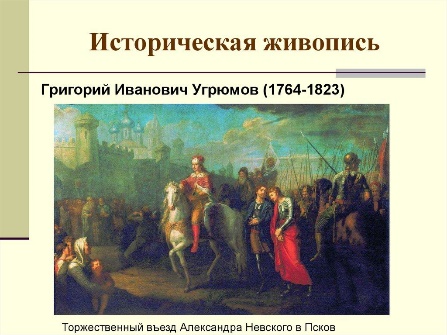 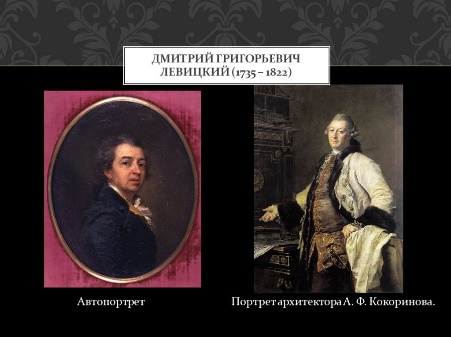 35. Кто автор  : Н. Ф. Жилле,  Э. М. Фальконе,  Б. К. Растрелли, К. Оснер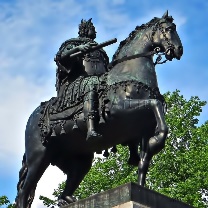 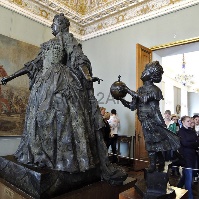 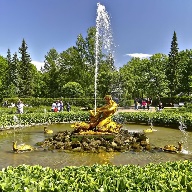 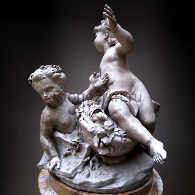 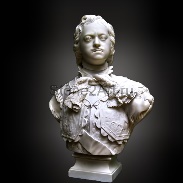 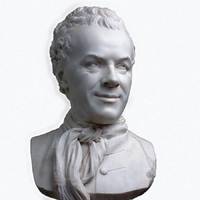 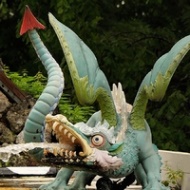 36. Русское Декоративно – прикладное искусство 18 века.. Перечислить: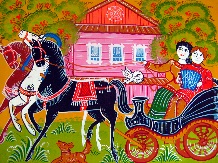 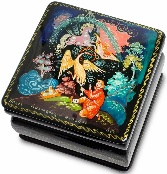 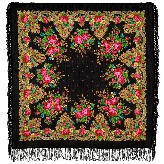 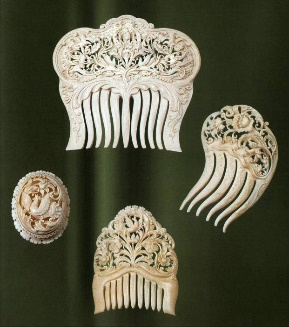 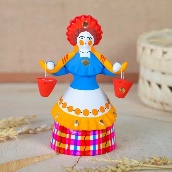 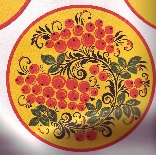 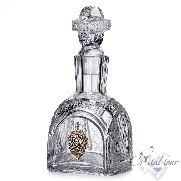 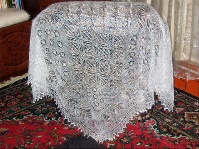 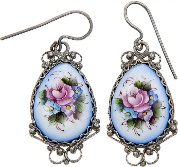 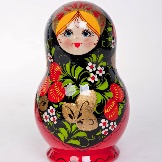 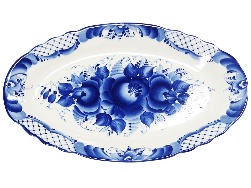 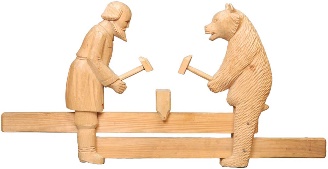 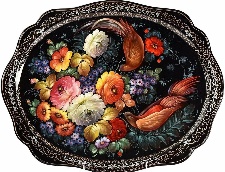 12. Крестово – купольное устройство храма. Подписать элементы.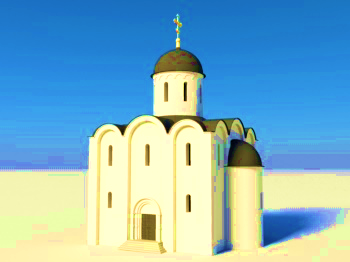 13.  Иконостас. состоит из нескольких рядов или, еще называют, ярусов или чинов.А . Подписать названия чиновБ. Первый, самый нижний - это местный ряд(чин). Назван он так потому, что там расположены иконы, _______________      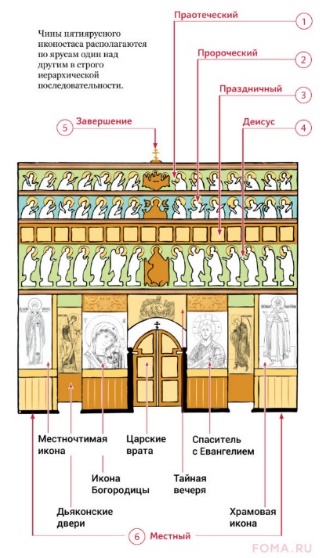 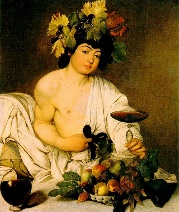 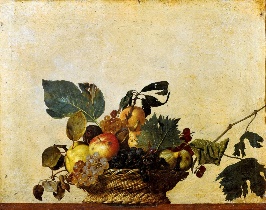 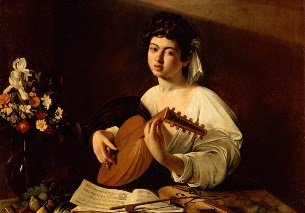 17.  Микела́нджело Меризи да___________-_основатель нового вида  в итальянской живописи_________________«Корзина с фруктами» в 1596г. и бытовой жанр.«кьяроскуро» - это ___________________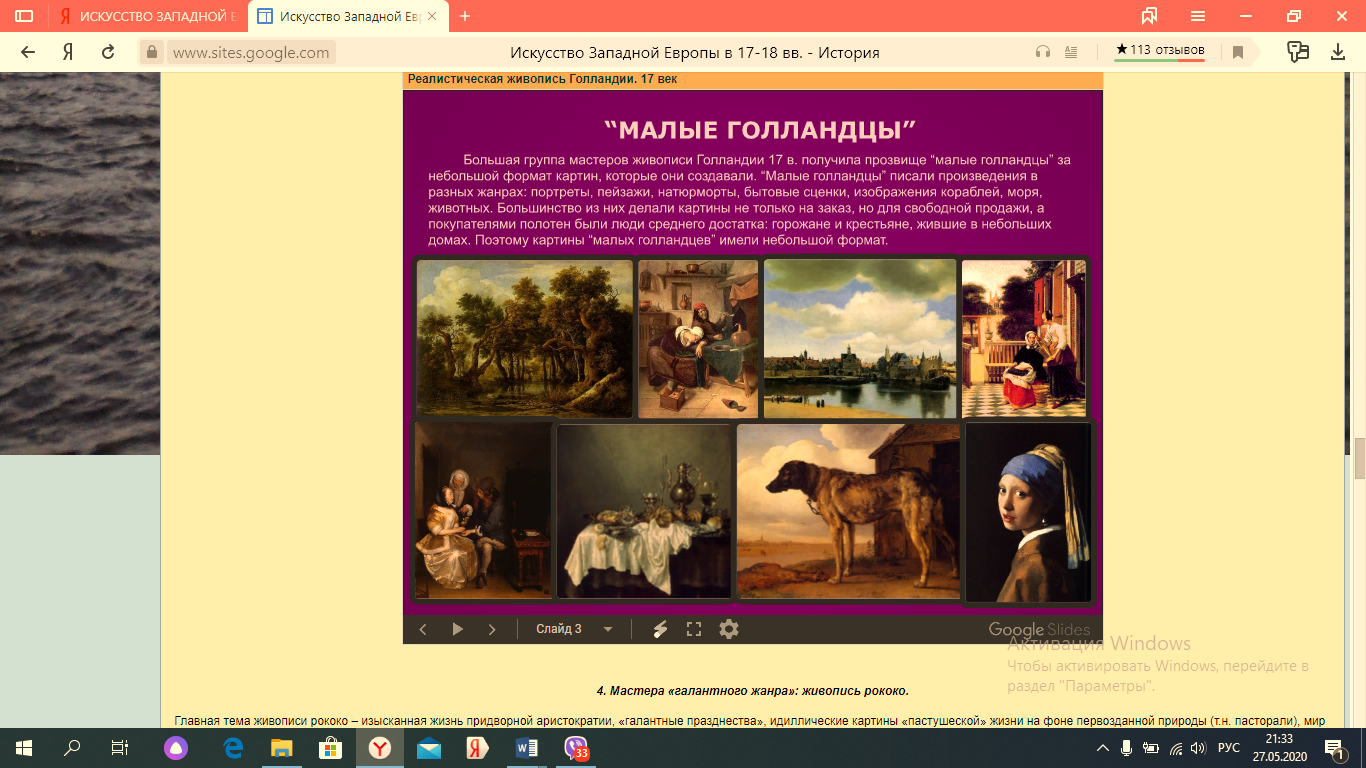 а) заказчики – это церкви с ее храмом и феодала с его замком                                                                                                                  б) заказчик: представитель третьего сословия, которому для своего скромного жилища не требовались большие картины                        в) Маленький, кабинетный формат картин                                                                                                     г) Каждый художник, специализировался в каком-нибудь одном жанре                                                         д) детализация30. Какой из предложенных портретов выполнен стиле Барокко? Классицизм? Рококо?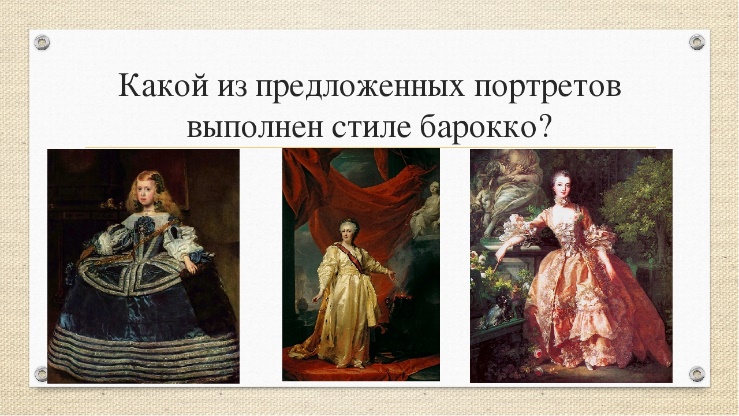 31.Какая из предложенных картин принадлежит Диего Веласкесу? Франсуа Буше? 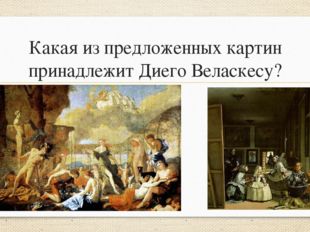 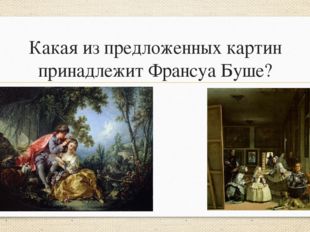 